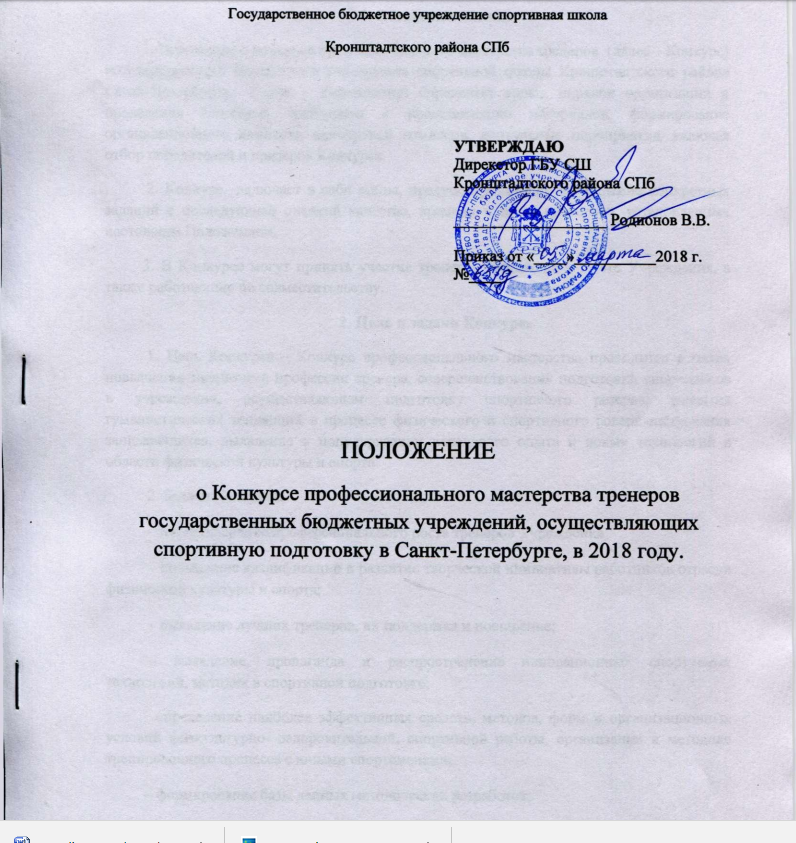 Государственное бюджетное учреждение спортивная школа Кронштадтского района СПбПОЛОЖЕНИЕо Конкурсе профессионального мастерства тренеров государственных бюджетных учреждений, осуществляющих спортивную подготовку в Санкт-Петербурге, в 2018 году.2018 год1. Общие положения1. Положение о конкурсе профессионального мастерства тренеров  (далее – Конкурс) государственного бюджетного учреждения спортивной школы Кронштадтского района Санкт-Петербурга  (далее - Учреждение) определяет сроки, порядок организации и проведения Конкурса, требования к представлению материалов, формирование организационного комитета, конкурсной комиссии, конкурсные мероприятия, включая отбор победителей и призеров Конкурса. 2. Конкурс  включает в себя этапы, предусматривающие выполнение конкретных заданий с последующей оценкой качества, времени и иных критериев, установленных настоящим Положением. 3. В Конкурсе могут принять участие тренеры, состоящие в штате Учреждения, а также работающие по совместительству.2. Цель и задачи Конкурса 1. Цель Конкурса – Конкурс профессионального мастерства проводится в целях повышения значимости профессии тренера, совершенствования подготовки спортсменов в учреждении, осуществляющем подготовку спортивного резерва, развития гуманистических тенденций в процессе физического и спортивного совершенствования занимающихся, выявление и популяризации передового опыта и новых технологий в области физической культуры и спорта. 2. Задачи Конкурса:  стимулирование профессионального роста тренеров Учреждения;  повышение квалификации и развитие творческой инициативы работников отрасли физической культуры и спорта;  выявление лучших тренеров, их поддержка и поощрение;  выявление, пропаганда и распространение инновационных спортивных технологий, методик в спортивной подготовке; - определение наиболее эффективных средств, методов, форм и организационных условий физкультурно- оздоровительной, спортивной работы, организации и методике тренировочного процесса с юными спортсменами; формирование базы данных методических разработок;  формирование положительного имиджа Учреждения в социуме- пропаганда здорового образа жизни, роли физической культуры и спорта в профилактике и устранении вредных привычек;- формирование общественного мнения о престижности профессии тренера;- оказание административной, научно-методической и социально-психологической поддержки специалистам по физической культуре и спорту.3. Руководство конкурсом 1. Подготовку и проведение конкурса осуществляет организационный комитет (далее – оргкомитет), состав которого утверждается приказом Учреждения. 2. Оргкомитет конкурса: - утверждает состав конкурсной комиссии, на которую возлагается экспертная оценка представленных материалов; - организует проведение конкурса в соответствии с настоящим Положением, в случае необходимости решает вопросы, не предусмотренные настоящим Положением; - принимает документы на конкурс в соответствии с требованиями, определенными настоящим Положением, формирует список участников конкурса; - определяет и награждает победителей конкурса, размещает итоги конкурса на сайте Учреждения.4.Организация и сроки проведения Конкурса Конкурс проводится в два этапа:  1 этап –  проводится в марте 2018 года, конкурсанты представляют самоотчет.   2 этап – проводится в марте 2018 года конкурсанты предоставляют творческую разработку ( в виде реферата не более 7 машинописных страниц, а также видеоматериалы практических занятий по заявленной теме конкурсанта) по физкультурно-оздоровительной и спортивной работе, организации и методике тренировочного процесса с юными спортсменами. 3. Требования к оформлению конкурсной документации1.  Требования к  оформлению реферата представляемого на конкурс на бумажном носителе в папке- скоросшивателе с файлами, а также дублируются (без приложений) в электронном виде по email: krondusch@yandex.ru ( печатаются на одной стороне листа на стандартной бумаге формата А4. Параметры страницы: верхнее поле – 1,5, нижнее поле – 1,5, левое поле – 2,5, правое поле – 1,5. Шрифт - Times New Roman, начертание – обычный, размер - 14 пт.; отступ - нет; выравнивание - по ширине; межстрочный интервал – одинарный). 2. Самоотчет оформляется в предложенной форме (приложение № 1). Тренер самостоятельно заполняет графы, указывая соответствующее количество баллов в графах. Указанное количество баллов необходимо подтверждать соответствующими документами. При отсутствии сведений в соответствующей графе ставится прочерк. 4. Работа конкурсной комиссии1.  Конкурсная комиссия оценивает качество представленных каждым конкурсантом материалов с критериями оценки. 2. Состав конкурсной комиссии формируется оргкомитетом после определения состава конкурсантов, регламент его работы устанавливается оргкомитетом конкурса.3. Результаты работы оформляются протоколом.5.  Подведение итогов конкурса и награждение1.  Итоги конкурса подводятся конкурсной комиссией до 31.03.2018. 2.  Победители конкурса определяются по наибольшей сумме очков, набранных во всех разделах, представленных материалов  и сведениях в самоотчете.3.  При определении победителей преимущество отдается тренерам, наиболее полно представившим материалы, а также результативность использования в работе передовых спортивных, оздоровительных и воспитательных технологий, современных подходов к спортивной подготовке, тренировочному процессу. 4.  Документы тренеров, набравших по итогам конкурса равное количество очков, рассматриваются конкурсной комиссией повторно, при этом решающий голос принадлежит председателю конкурсной комиссии. 5. По итогам конкурса комиссия формирует рейтинг тренеров, набравших количество очков от наибольшего к наименьшему. В течение двух рабочих дней со дня утверждения результатов конкурса рейтинг доводится до сведения участников конкурса. 6. Победители конкурса, занявшие с первого по третье места, награждаются дипломами Учреждения (организатора конкурса), призами, а также стимулирующими выплатами :I место- 5 тыс.рубII место-3 тыс.рубIII место-2 тыс.рубИнструктор-методист курируемый отделение получает 50% от вознаграждения конкурсанта.7. По итогам Конкурса оргкомитет оставляет за собой право выдвигать победителей конкурса для участия в аналогичных городских конкурсах с установленным призовым фондом :I место- 25 тыс.рубII место-20 тыс.рубIII место-15 тыс.рубУчастие-5 тыс.рубИнструктор-методист курируемый отделение получает 50% от   вознаграждения конкурсанта. Приложение №1Самоотчет тренераКритерии к результатам и эффективности профессиональной деятельности.2.  Критерии к профессиональной подготовке, переподготовке и повышению квалификации3.Почетные спортивные звания или награды, поощрения, национальная категория (при наличии)Всего набрано _________баллов_____________________________/_____________________________________/                                                                                                     Подпись                                                                   инициалы, фамилияУТВЕРЖДАЮДирекетор ГБУ СШ Кронштадтского района СПб___________________ Родионов В.В.Приказ от «____»__________2018 г. №____Результаты участия спортсменов тренера в спортивных соревнованиях. Подтверждающие документы: приказы о группе тренера, копии протоколов спортивных соревнований.Количество баллов(баллы суммируются и рассчитываются по количеству человек, независимо от количества соревнований)Количество баллов(баллы суммируются и рассчитываются по количеству человек, независимо от количества соревнований)Количество баллов(баллы суммируются и рассчитываются по количеству человек, независимо от количества соревнований)Количество баллов(баллы суммируются и рассчитываются по количеству человек, независимо от количества соревнований)Результаты участия спортсменов тренера в спортивных соревнованиях. Подтверждающие документы: приказы о группе тренера, копии протоколов спортивных соревнований.Уровень организацииМуниципальный уровеньЧемпионаты и первенства субъектов Российской Федерации , турниры различных уровней Чемпионат и Первенство России, всероссийские спортивные соревнования (из ЕКП)Результаты участия спортсменов тренера в спортивных соревнованиях. Подтверждающие документы: приказы о группе тренера, копии протоколов спортивных соревнований.I-III -места1-3 чел.-10 баллов4-6 чел.-20 баллов7 чел и более- 30 балловI-III -места1-3 чел.-80 баллов4-6 чел.-90 баллов7 чел и более- 100 балловI-III -места1-3 чел.-170 баллов4-6 чел.-180 баллов7-9  чел - 190 баллов10 чел и более-200 балловI-III -места1-3 чел.-280баллов4-6 чел.-290 баллов7 чел и более- 300 балловРезультаты участия спортсменов тренера в спортивных соревнованиях. Подтверждающие документы: приказы о группе тренера, копии протоколов спортивных соревнований.Результаты участия спортсменов тренера в спортивных соревнованиях. Подтверждающие документы: приказы о группе тренера, копии протоколов спортивных соревнований.IV-VI -места1-3 чел.-50 баллов4-6 чел.-60 баллов7 чел и более- 70 балловIV-VI –места1-3 чел.-140 баллов4-6 чел.-150 баллов7 чел и более- 160 балловIV-VI –места1-3 чел.-220 баллов4-6 чел.-230 баллов7 чел и более- 240 балловРезультаты участия спортсменов тренера в спортивных соревнованиях. Подтверждающие документы: приказы о группе тренера, копии протоколов спортивных соревнований.Результаты участия спортсменов тренера в спортивных соревнованиях. Подтверждающие документы: приказы о группе тренера, копии протоколов спортивных соревнований.VII-X- места1-3 чел.-20 баллов4-6 чел.-30 баллов7 чел и более- 10 балловУчастие- 10 балловVII-X- места1-3 чел.-110 баллов4-6 чел.-120 баллов7 чел и более- 130 балловУчастие- 100 балловVII-X- места1-3 чел.-140 баллов4-6 чел.-150 баллов7 чел и более- 160 балловУчастие- 130 балловКоличество баллов(баллы суммируются по горизонтали и рассчитываются по количеству человек)Количество баллов(баллы суммируются по горизонтали и рассчитываются по количеству человек)Количество баллов(баллы суммируются по горизонтали и рассчитываются по количеству человек)Количество баллов(баллы суммируются по горизонтали и рассчитываются по количеству человек)Наличие спортсменов, получивших спортивные разряды и спортивные звания по видам спорта. Подтверждающие документы: заверенные копии приказов, подтверждающие получение спортивных разрядов или званий спортсменами70-100 баллов100-200 баллов200-300 балловНаличие спортсменов, получивших спортивные разряды и спортивные звания по видам спорта. Подтверждающие документы: заверенные копии приказов, подтверждающие получение спортивных разрядов или званий спортсменами«второй спортивный разряд»«третий спортивный разряд»!«первый спортивный разряд»«кандидат в мастера спорта»«мастер спорта России»Наличие спортсменов, получивших спортивные разряды и спортивные звания по видам спорта. Подтверждающие документы: заверенные копии приказов, подтверждающие получение спортивных разрядов или званий спортсменами1-3 чел.-70 баллов4-6 чел.-80 баллов7-9  чел - 90 баллов10 чел и более- 100 баллов1 чел.-100 баллов2 чел.-120 баллов3   чел - 140 баллов4 чел - 170 баллов5 чел и более- 200 баллов1 чел.-200 баллов2 чел.-250 баллов3   чел и более - 300 балловНаличие спортсменов, получивших спортивные разряды и спортивные звания по видам спорта. Подтверждающие документы: заверенные копии приказов, подтверждающие получение спортивных разрядов или званий спортсменамиРезультаты перехода спортсменов в организации, осуществляющие спортивную подготовку на более высоком уровне, в рамках одного субъекта Российской Федерации (за исключением федеральных училищ олимпийского резерва). Подтверждающие документы: справки организации, копии приказов о зачислении.Результаты перехода спортсменов в организации, осуществляющие спортивную подготовку на более высоком уровне, в рамках одного субъекта Российской Федерации (за исключением федеральных училищ олимпийского резерва). Подтверждающие документы: справки организации, копии приказов о зачислении.Результаты перехода спортсменов в организации, осуществляющие спортивную подготовку на более высоком уровне, в рамках одного субъекта Российской Федерации (за исключением федеральных училищ олимпийского резерва). Подтверждающие документы: справки организации, копии приказов о зачислении.Количество баллов(баллы начисляются за каждого спортсмена, суммируются)Количество баллов(баллы начисляются за каждого спортсмена, суммируются)Результаты перехода спортсменов в организации, осуществляющие спортивную подготовку на более высоком уровне, в рамках одного субъекта Российской Федерации (за исключением федеральных училищ олимпийского резерва). Подтверждающие документы: справки организации, копии приказов о зачислении.Результаты перехода спортсменов в организации, осуществляющие спортивную подготовку на более высоком уровне, в рамках одного субъекта Российской Федерации (за исключением федеральных училищ олимпийского резерва). Подтверждающие документы: справки организации, копии приказов о зачислении.Результаты перехода спортсменов в организации, осуществляющие спортивную подготовку на более высоком уровне, в рамках одного субъекта Российской Федерации (за исключением федеральных училищ олимпийского резерва). Подтверждающие документы: справки организации, копии приказов о зачислении.Училище олимпийского резерва, центр олимпийской подготовкиЦентр спортивной подготовкиРезультаты перехода спортсменов в организации, осуществляющие спортивную подготовку на более высоком уровне, в рамках одного субъекта Российской Федерации (за исключением федеральных училищ олимпийского резерва). Подтверждающие документы: справки организации, копии приказов о зачислении.Результаты перехода спортсменов в организации, осуществляющие спортивную подготовку на более высоком уровне, в рамках одного субъекта Российской Федерации (за исключением федеральных училищ олимпийского резерва). Подтверждающие документы: справки организации, копии приказов о зачислении.Результаты перехода спортсменов в организации, осуществляющие спортивную подготовку на более высоком уровне, в рамках одного субъекта Российской Федерации (за исключением федеральных училищ олимпийского резерва). Подтверждающие документы: справки организации, копии приказов о зачислении.20 баллов40 балловРезультаты перехода спортсменов в организации, осуществляющие спортивную подготовку на более высоком уровне, в рамках одного субъекта Российской Федерации (за исключением федеральных училищ олимпийского резерва). Подтверждающие документы: справки организации, копии приказов о зачислении.Результаты перехода спортсменов в организации, осуществляющие спортивную подготовку на более высоком уровне, в рамках одного субъекта Российской Федерации (за исключением федеральных училищ олимпийского резерва). Подтверждающие документы: справки организации, копии приказов о зачислении.Результаты перехода спортсменов в организации, осуществляющие спортивную подготовку на более высоком уровне, в рамках одного субъекта Российской Федерации (за исключением федеральных училищ олимпийского резерва). Подтверждающие документы: справки организации, копии приказов о зачислении.Результаты сдачи контрольно- переводных нормативов в соответствии с требованиями федеральных стандартов спортивной подготовки. Подтверждающие документы: копии приказов , протоколов.Менее 80%- 0 балловОт 80 % до 90%- 50 балловОт 90 % до 100%- 100 баллов100% - 150 балловРезультаты сдачи контрольно- переводных нормативов в соответствии с требованиями федеральных стандартов спортивной подготовки. Подтверждающие документы: копии приказов , протоколов.2.1. Первое высшее профессиональное образование (далее ВПО) для лиц, имеющих профильное среднее профессиональное образование. Подтверждающие документы: документ о получении профильного высшего образования.2.1. Первое высшее профессиональное образование (далее ВПО) для лиц, имеющих профильное среднее профессиональное образование. Подтверждающие документы: документ о получении профильного высшего образования.Количество баллов(баллы не суммируются)Количество баллов(баллы не суммируются)Количество баллов(баллы не суммируются)2.1. Первое высшее профессиональное образование (далее ВПО) для лиц, имеющих профильное среднее профессиональное образование. Подтверждающие документы: документ о получении профильного высшего образования.2.1. Первое высшее профессиональное образование (далее ВПО) для лиц, имеющих профильное среднее профессиональное образование. Подтверждающие документы: документ о получении профильного высшего образования.0 баллов100 баллов150 баллов2.1. Первое высшее профессиональное образование (далее ВПО) для лиц, имеющих профильное среднее профессиональное образование. Подтверждающие документы: документ о получении профильного высшего образования.2.1. Первое высшее профессиональное образование (далее ВПО) для лиц, имеющих профильное среднее профессиональное образование. Подтверждающие документы: документ о получении профильного высшего образования.Не обучаетсяОбучается Программа ВПО/профессиональной переподготовки освоена полностью2.1. Первое высшее профессиональное образование (далее ВПО) для лиц, имеющих профильное среднее профессиональное образование. Подтверждающие документы: документ о получении профильного высшего образования.2.1. Первое высшее профессиональное образование (далее ВПО) для лиц, имеющих профильное среднее профессиональное образование. Подтверждающие документы: документ о получении профильного высшего образования.2.2. Курсы повышения квалификации, стажировка. Подтверждающие документы: диплом, свидетельство, справка.0 баллов50 баллов100 баллов200 баллов2.2. Курсы повышения квалификации, стажировка. Подтверждающие документы: диплом, свидетельство, справка.Менее 16 часов16-71 час72-144 часаБолее 144 часов2.2. Курсы повышения квалификации, стажировка. Подтверждающие документы: диплом, свидетельство, справка.2.3. Профессиональное научное развитие. Подтверждающие документы: справка об обучении, диплом.0 баллов100 баллов200 баллов300 баллов2.3. Профессиональное научное развитие. Подтверждающие документы: справка об обучении, диплом.Не обучаетсяОбучение в аспирантуре, соискательствоНаличие степени кандидата наук, звания доцентаНаличие степени доктора наук, звания профессора2.3. Профессиональное научное развитие. Подтверждающие документы: справка об обучении, диплом.Наличие почетных спортивных званий, наград, поощрений. Подтверждающие документы: грамоты, дипломы, благодарности, копии приказов.Количество баллов(баллы суммируются по горизонтали, при наличии нескольких званий/наград/поощрений одного уровня баллы начисляются один раз)Количество баллов(баллы суммируются по горизонтали, при наличии нескольких званий/наград/поощрений одного уровня баллы начисляются один раз)Количество баллов(баллы суммируются по горизонтали, при наличии нескольких званий/наград/поощрений одного уровня баллы начисляются один раз)Количество баллов(баллы суммируются по горизонтали, при наличии нескольких званий/наград/поощрений одного уровня баллы начисляются один раз)Наличие почетных спортивных званий, наград, поощрений. Подтверждающие документы: грамоты, дипломы, благодарности, копии приказов.50 баллов100 баллов200 баллов300 балловНаличие почетных спортивных званий, наград, поощрений. Подтверждающие документы: грамоты, дипломы, благодарности, копии приказов.Уровень организацииМуниципальный уровеньРегиональный уровеньФедеральный уровеньНаличие почетных спортивных званий, наград, поощрений. Подтверждающие документы: грамоты, дипломы, благодарности, копии приказов.